   MUNICIPAL DE ARARAQUARA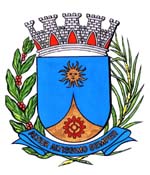     2495/15.:  EDIO LOPES:DEFERIDA.Araraquara, _________________                    _________________Indico ao  , a  de     o departamento competente, no  de providenciar com urgência operação tapa-buracos na Av. José dos Santos Seves, em frente ao número 590,  no Bairro Jardim Roberto Selmi Dei, desta cidade.Convém informar a formação de um buraco, que a cada dia está cedendo, há grande risco de acidentes para pedestres e motoristas, além de possíveis prejuízos aos motoristas provindos de danos causados aos veículos.Segue foto em anexo.Araraquara, 05 de novembro de 2015.EDIO LOPESVereador